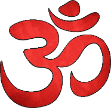 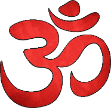 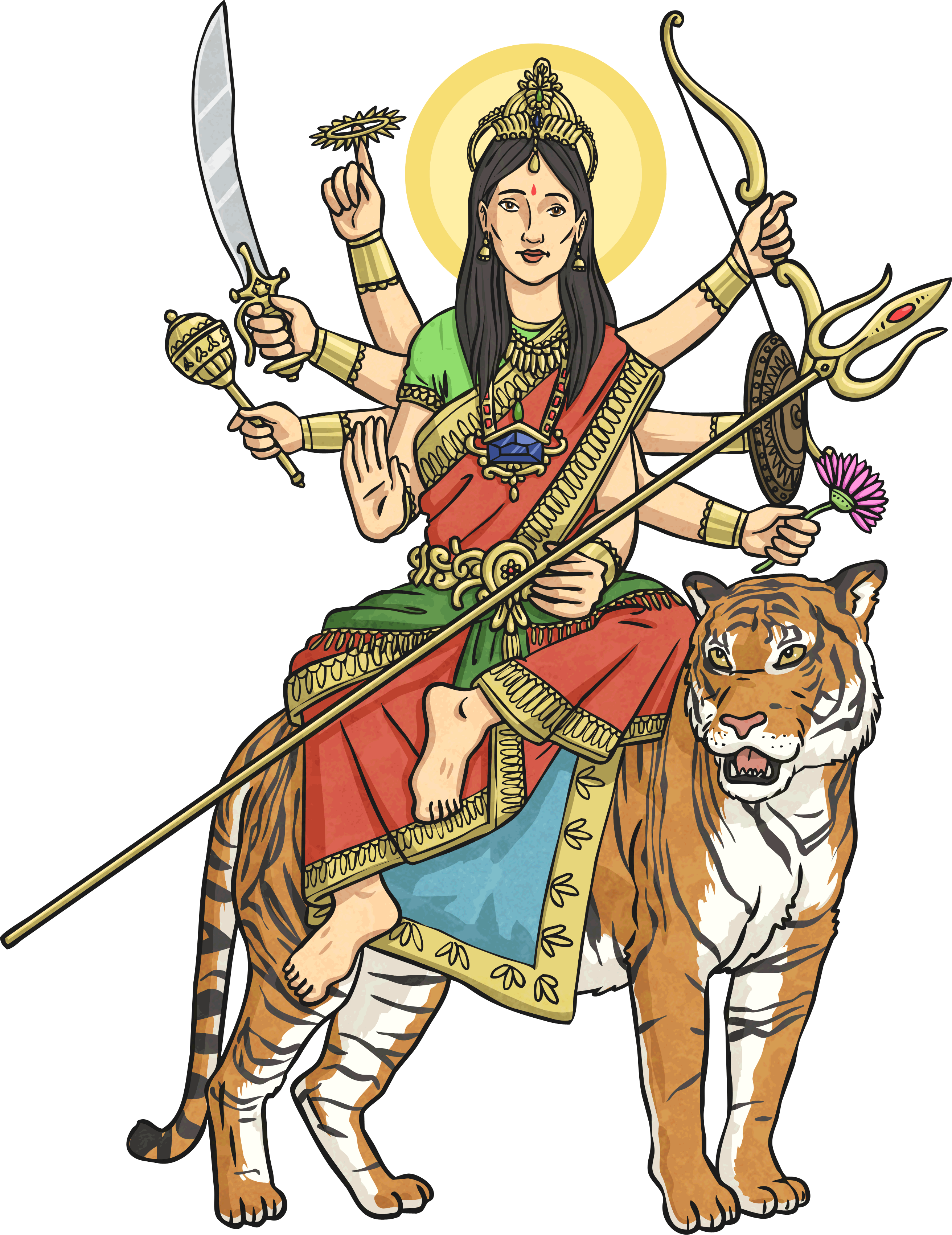 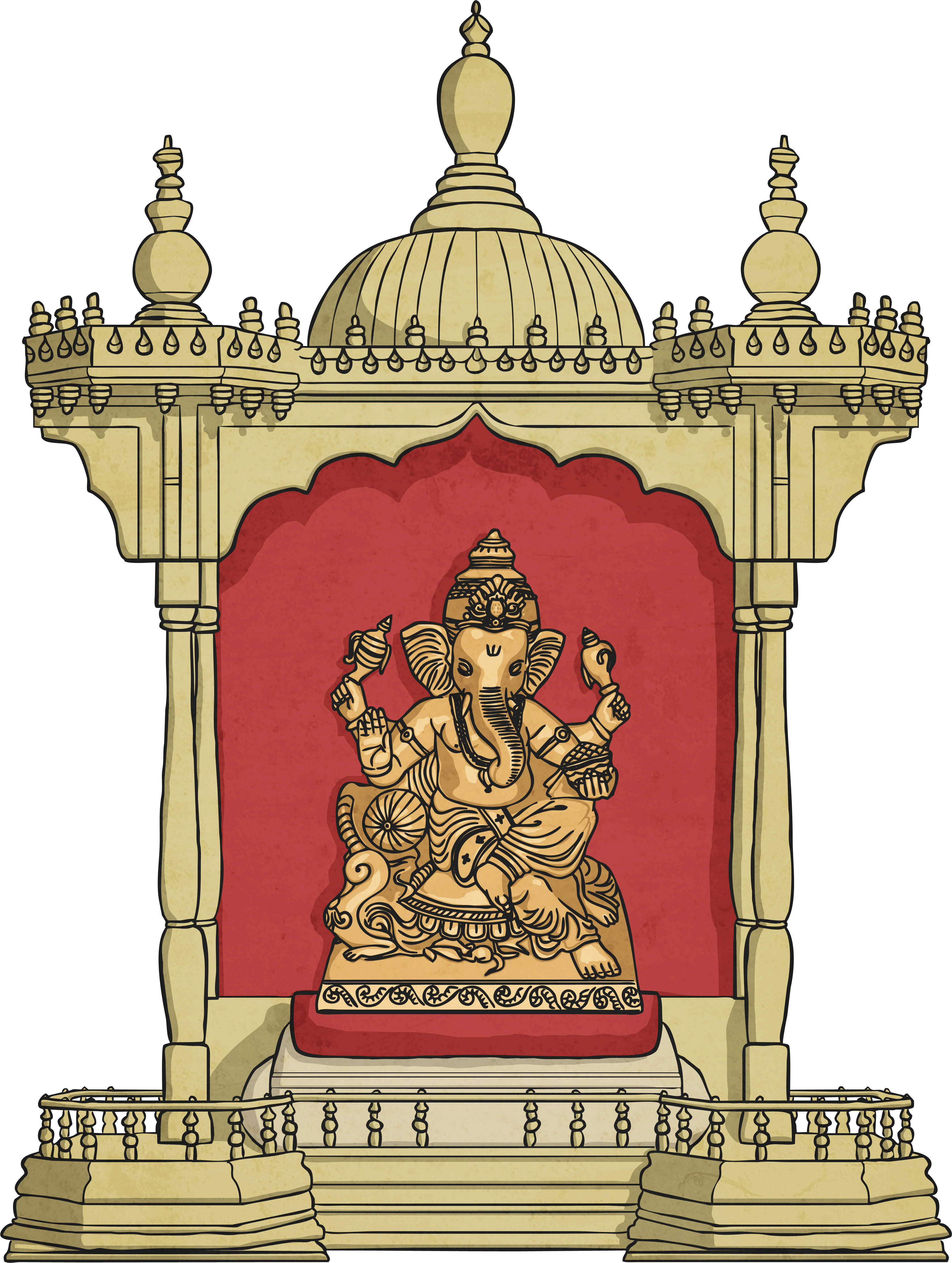 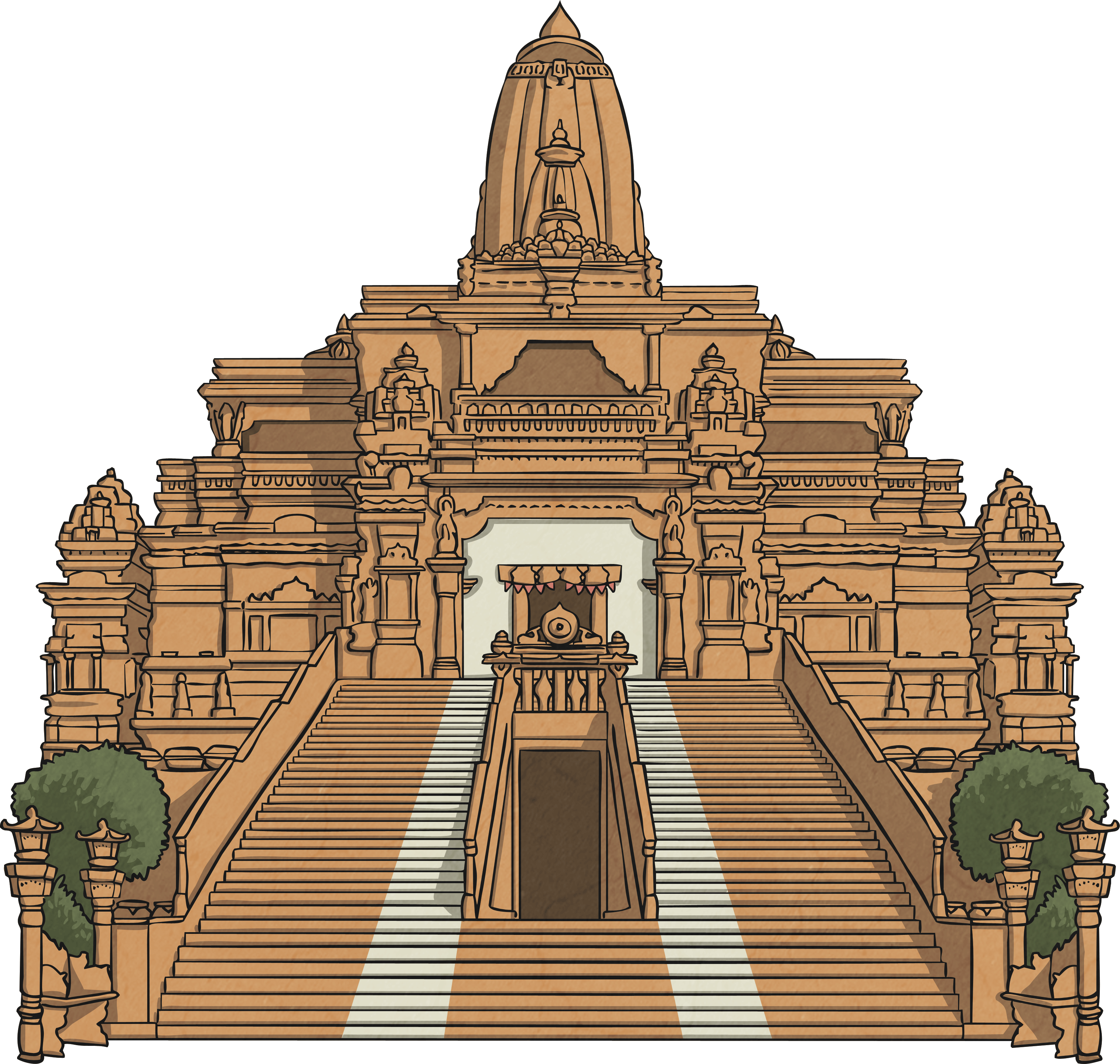 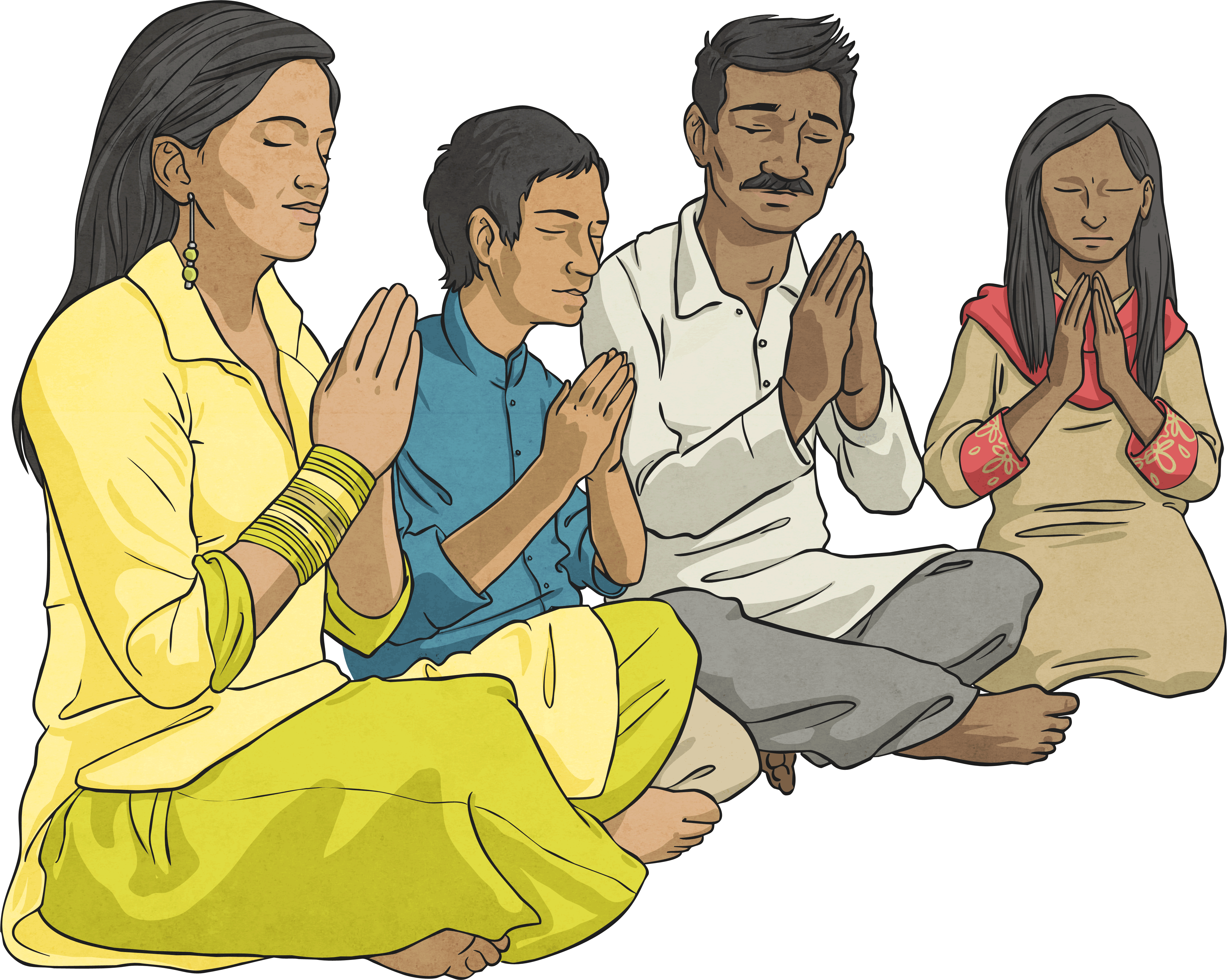 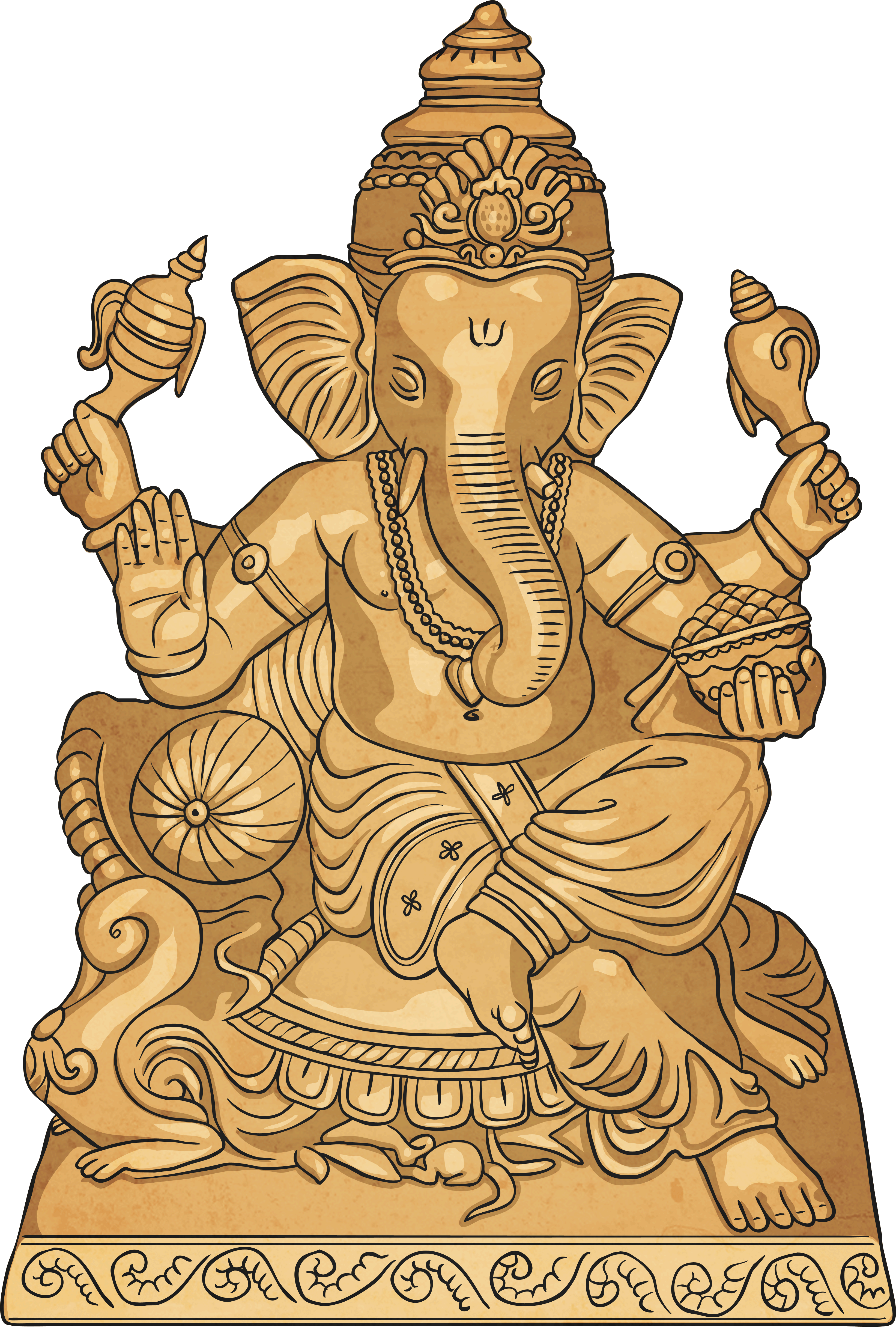 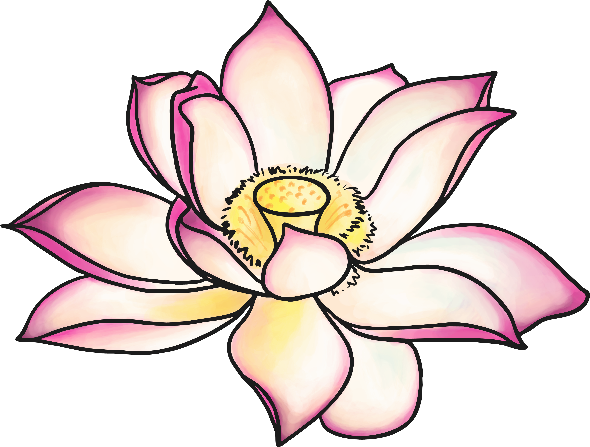 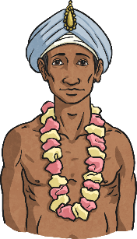 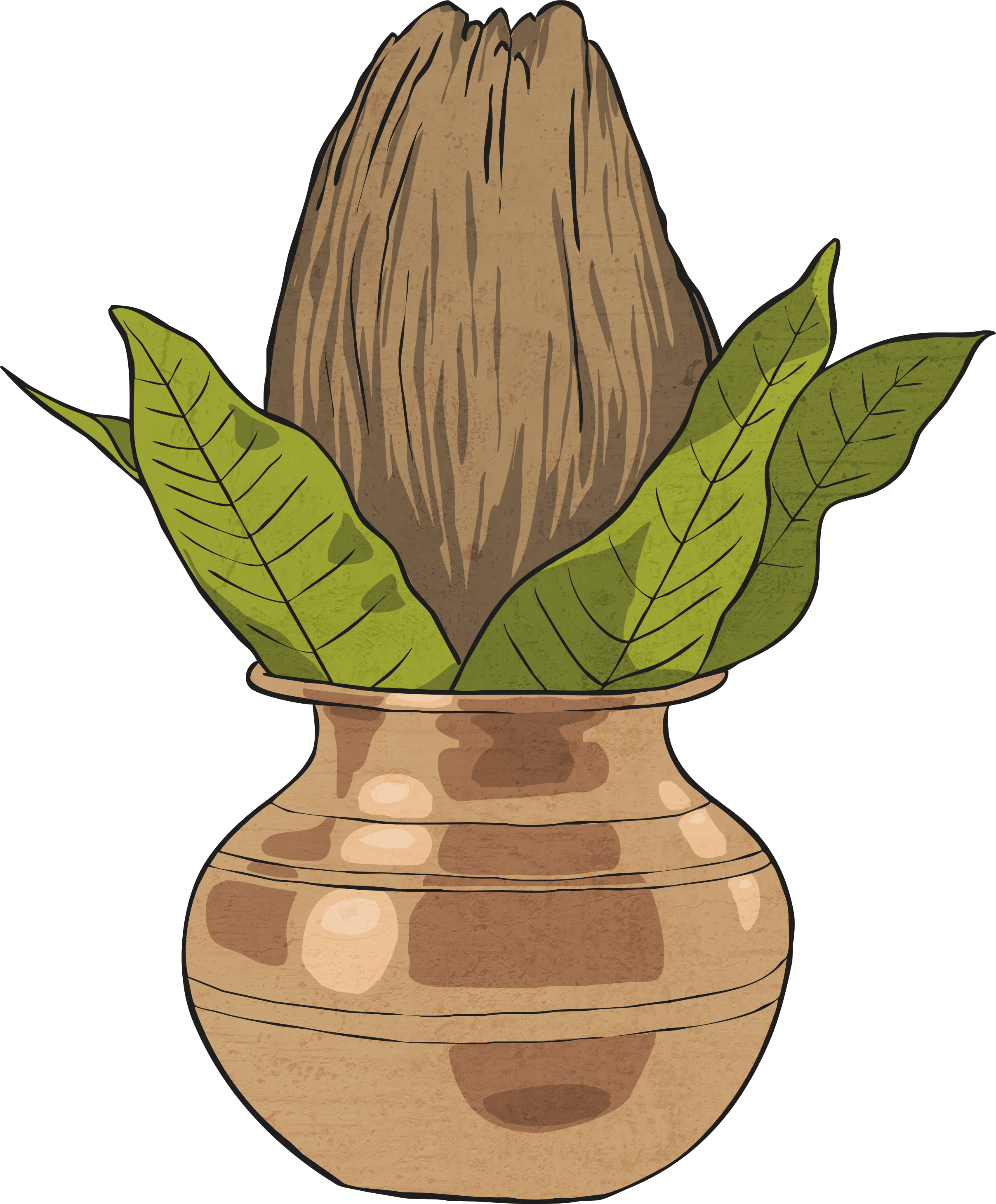 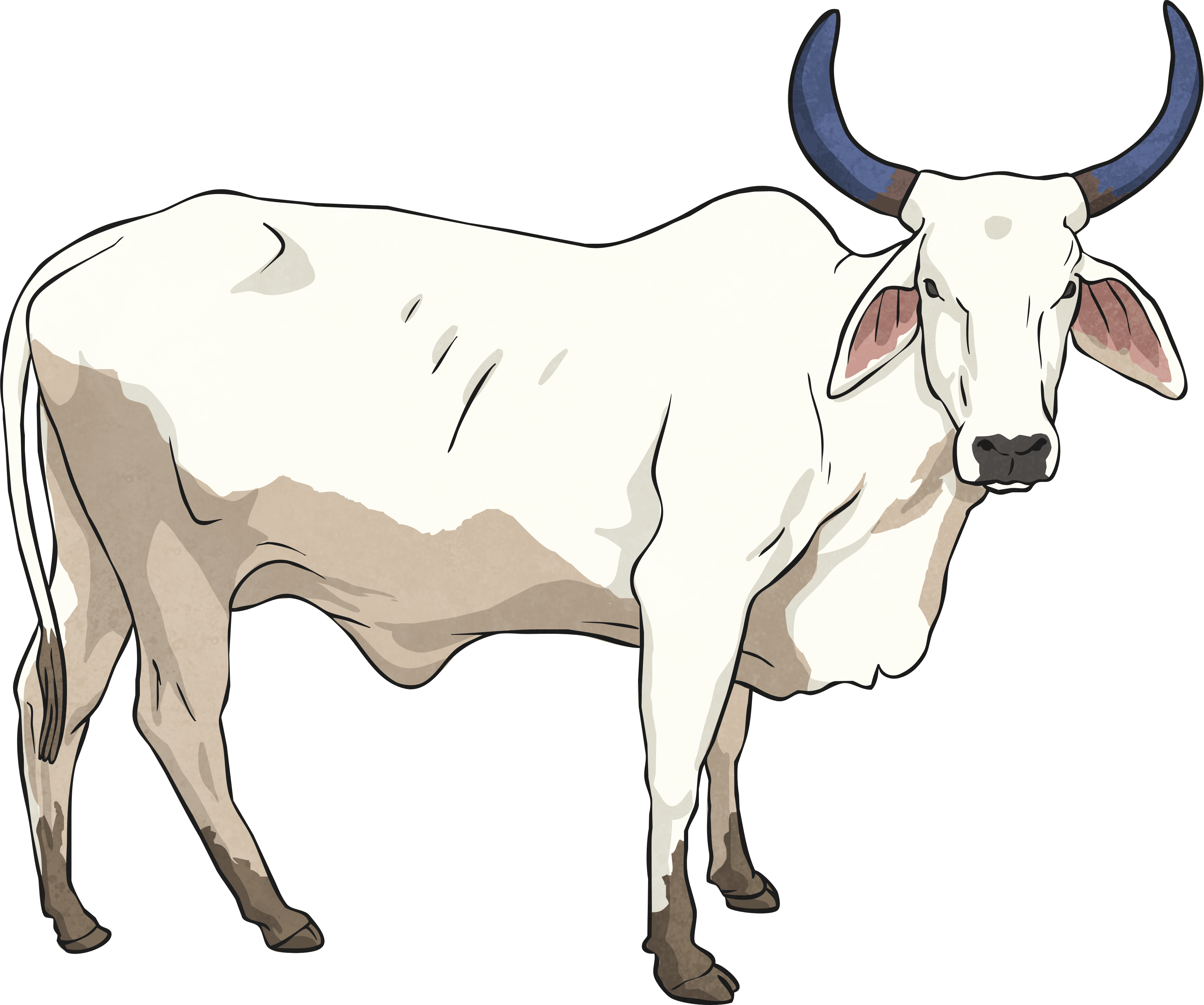 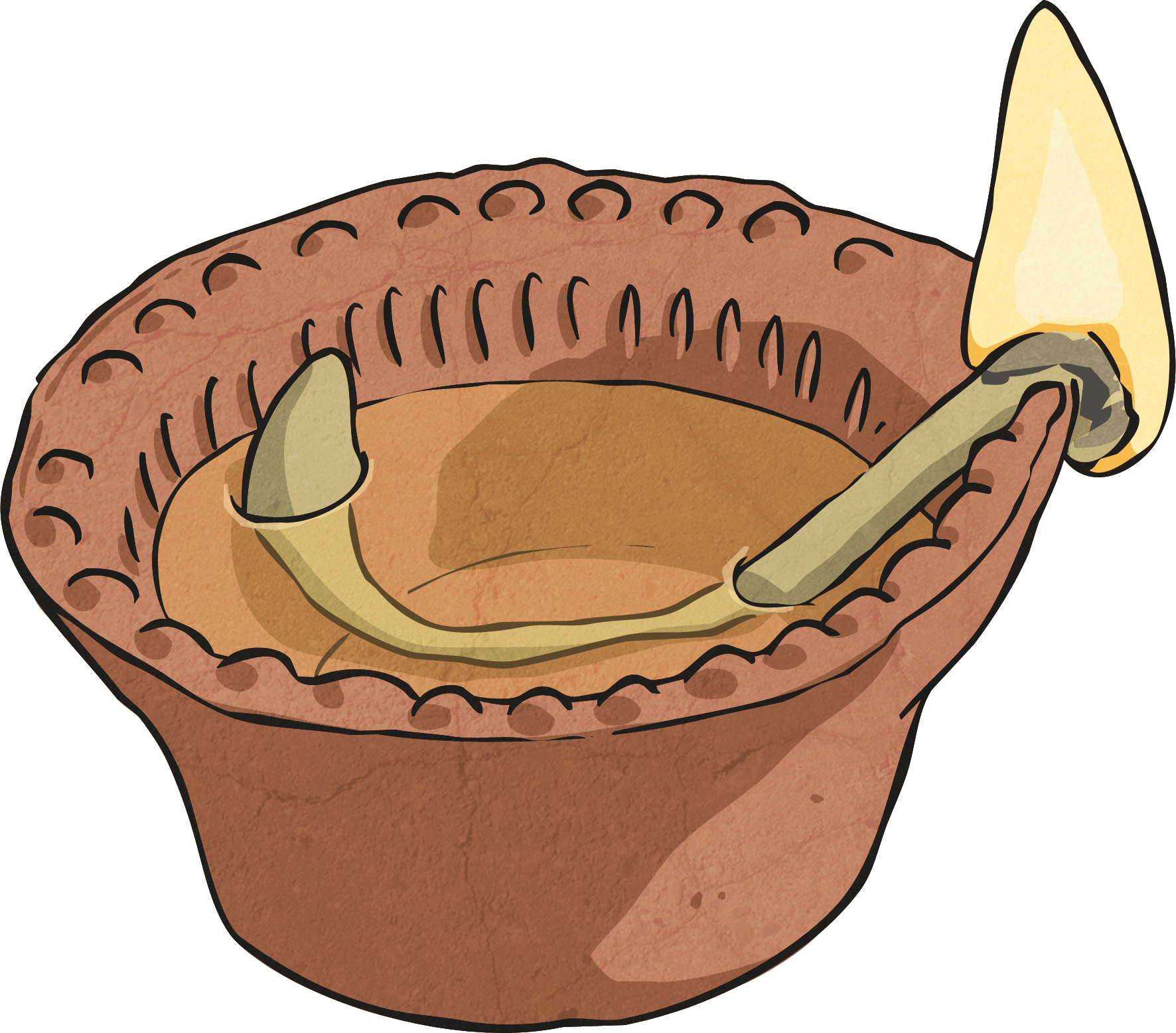 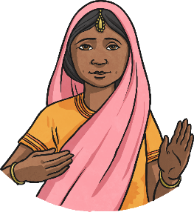 Emerging Expected	ExceedingIdentify and name examples of what Hindus have and do in their families and at mandir to show their faith (A3). Ask good questions about what Hindus do to show their faith (B1).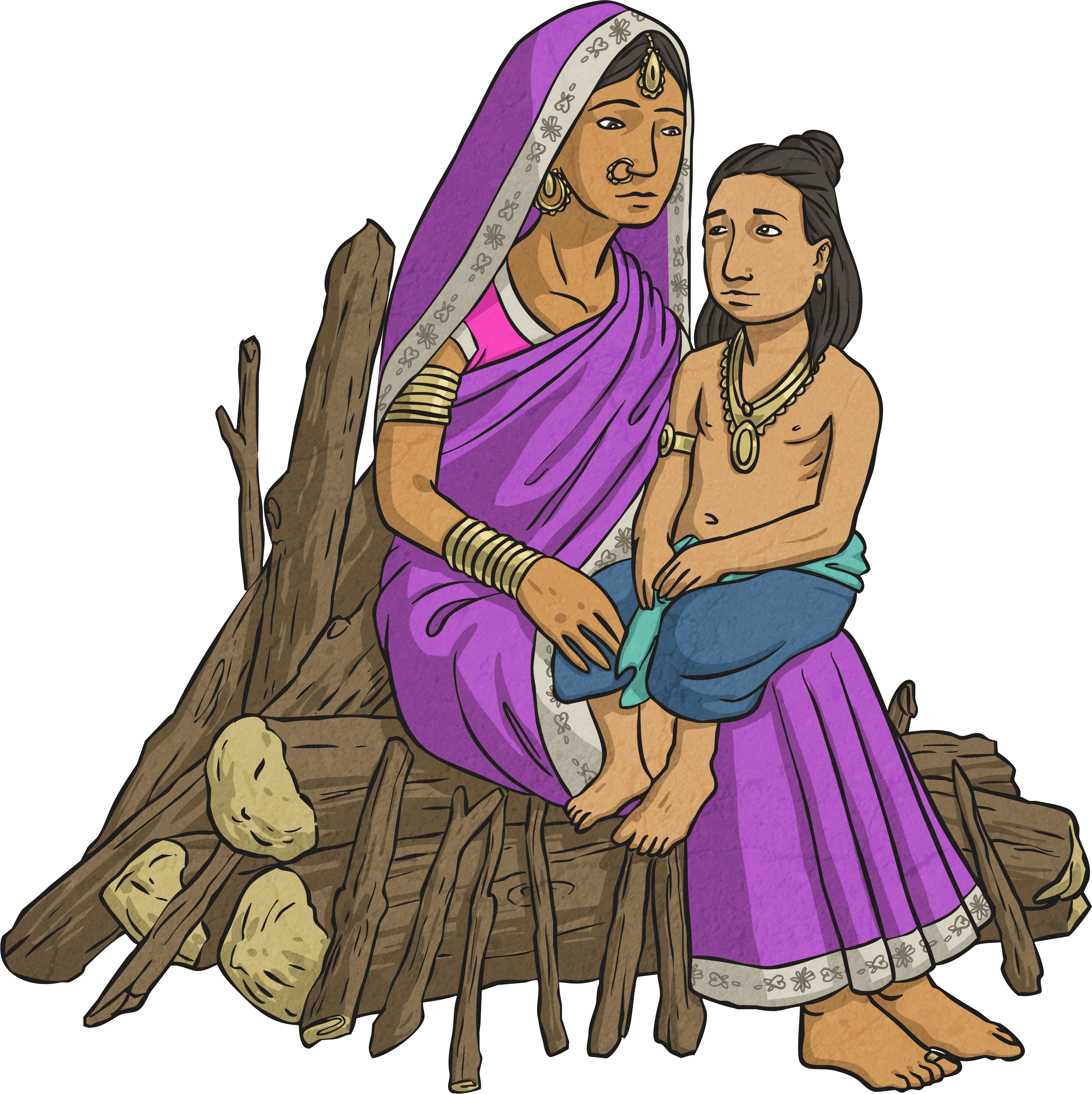 Describe some examples of what Hindus do to show their faith, and make connections with some Hindu beliefs and teachings about aims and duties in life (A1). 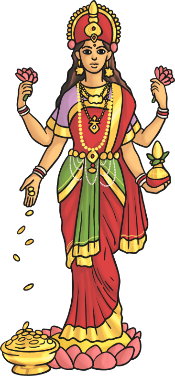 Describe some ways in which Hindus express their faith through puja,           aarti and bhajans (A2). Suggest at least two reasons why being a Hindu is a good thing in            Britain today, and two reasons why it might be hard sometimes (B2). Discuss links between the actions of Hindus in helping others and ways in which people of other faiths and beliefs, including pupils themselves, help others (C2)Explain similarities and differences between Hindu worship and worship in another religious tradition pupils have been taught (B3). Discuss and present ideas about what it means to be a Hindu in Britain today, making links with their own experiences (C1).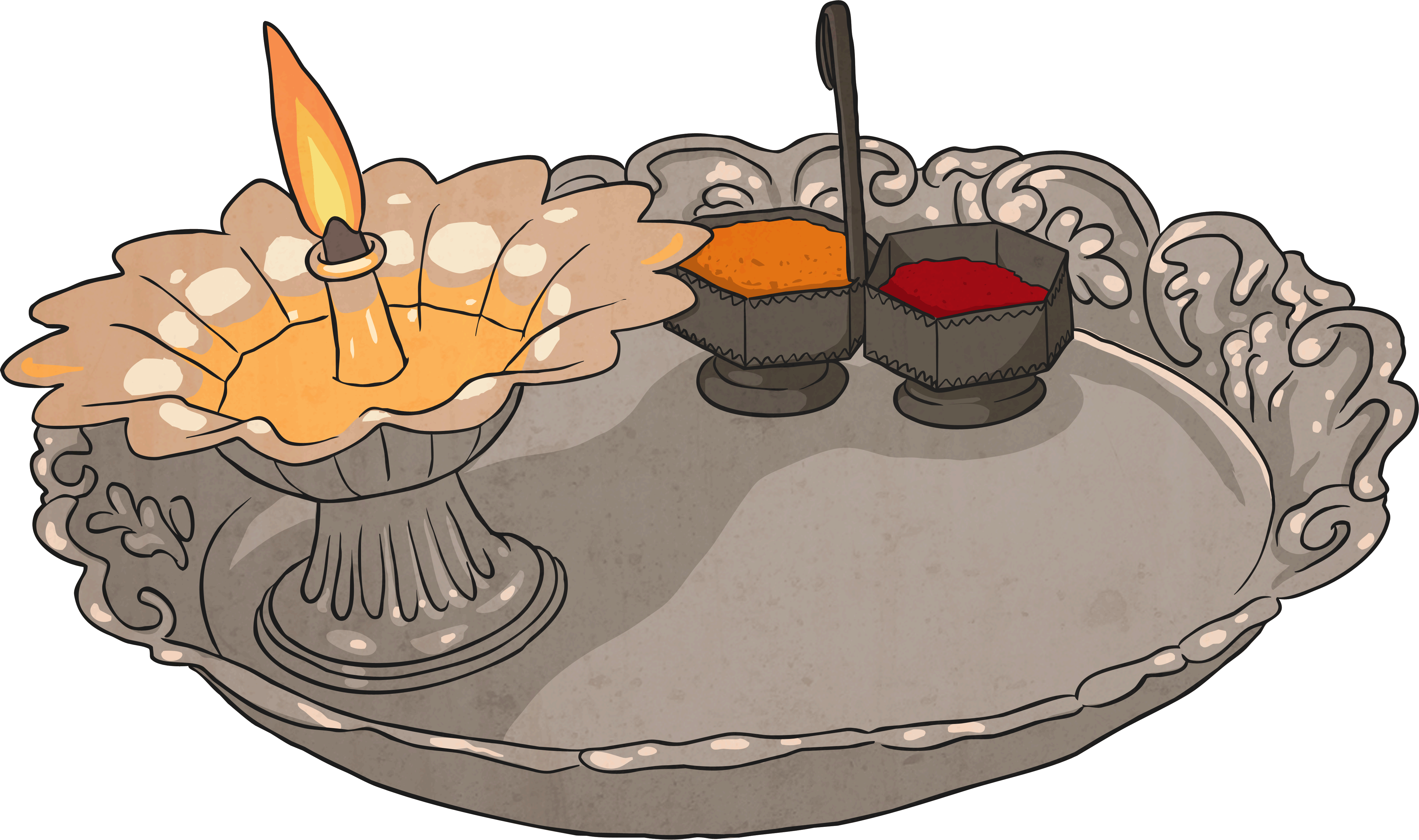 